Припрема за практично предавање из математикеРешења:      Задатак из уводног дела:          ( 22 + 16 ) +  14 = 38 + 14 = 52           22 + ( 16 +  14) = 22 + 30 = 52          ( 22 + 14 ) + 16 = 36 + 16 = 52Задаци из главног дела:1.        8 + ( 23 + 7 ) + 22 =8 + 30 + 22 = (8 +22 ) +30 =30 +30 =60          ( 8 + 12) + (24 + 6) = 20 + 30 =502.      Парни бројеви друге десетице:  12, 14, 16, 18, 20(12 + 18) + (14 + 16) +20 = 30 + 30 +20 =60 + 20 = 80 3. (18 + 12) +4 = 30+4=344.  26 + (26 - 6) + 31 =26 + 20 +31 =46 + 31 =77 5.      15 + ( 15 + 5) + (15 + 4) = (15 + 20) +  19 =35 + 19 = 546.     14+ 24 + (14 +6 ) =14 + (24 + 20 ) = 14 + 44 = 58Решења радног листа :38 + (13 + 27) = 38 + 40 =7831 + (20 +25 ) = 31 + 45 =76(24 + 36 ) + 8 = 60 +8 =68	                                      	Радни лист:                                               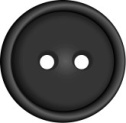 Израчунај збир бројева 38, 13, 27 на најлакши начин._________________________________________________________________  Израчунај број који је од броја 31 већи за збир бројева 20 и 25._____________________________________________________________________У једној кутији има 24 дугмића, у другој 8 дугмића, а у трећој 36 дугмића. Колико има укупно дугмића у све три кутије?  Израчунај на најлакши начин.______________________________________________________________________Прилог 1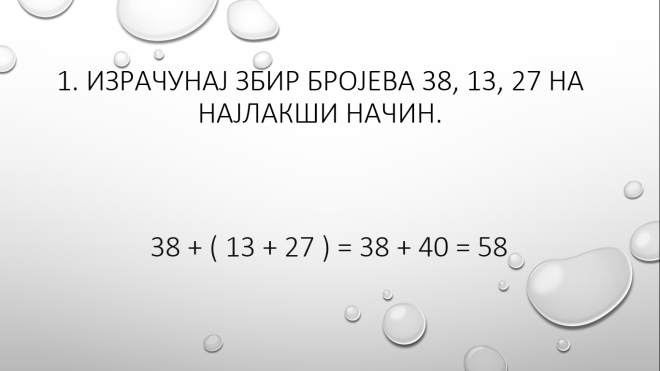 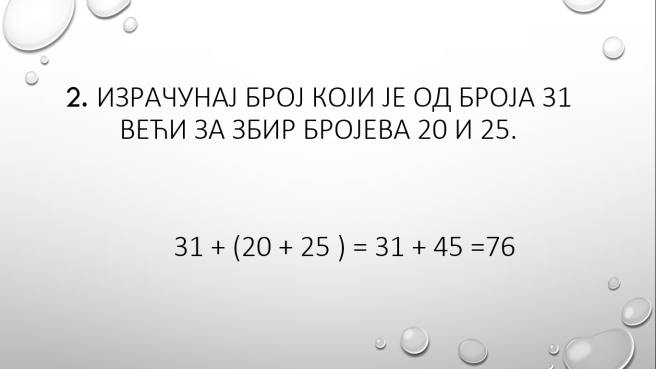 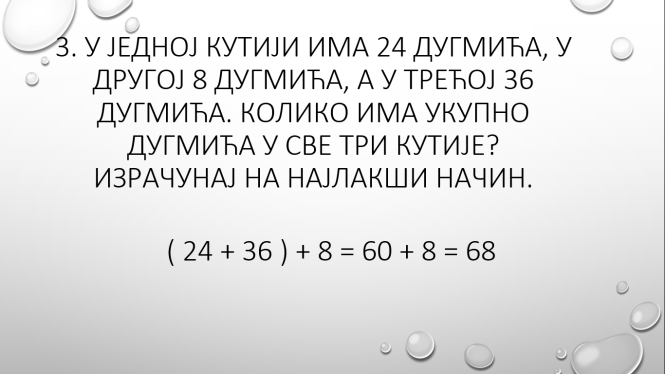 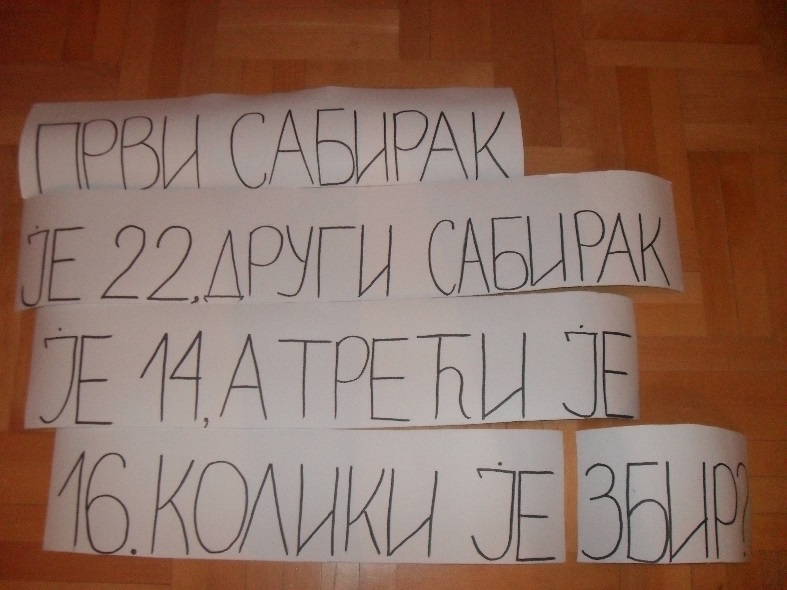 Општиподаци:Школа: Датум:Име и презиме предавача:Разред и одељење:Час по реду: Методички подаци:Наставни предмет:Претходна наставна јединица:Наставна јединица:Наредна наставна јединица:Тим наставног часа:Оперативни задаци часа:Образовни:Васпитни:Функционални:Наставне методе:Наставна средства:Наставни облици:Литература: Структура и ток часаУводни део часа:Главни део часа:Завршни део часа:Ток часаУводни део:Главни део:Завршни део:II МатематикаЗдруживање сабирака, обрадаЗдруживање сабиракаУтврђивањеПроверавање , увежбавање и продубљивање стечених ученичких знања о здруживању сабирака. Увежбавање задатака различитих нивоа сложености у којима се појављује здруживање сабирака.Развијање способности уочавања, посматрања, тачности  и упорности. Развијање самосталности у решавању задатака и стврање код ученика позитиван однос према раду . Увежбавање изражавања математичким терминима путем решавања задатака.Оспособљавање ученика за самостално решавање задатака. Оспособљавање ученика да своја знања практично примене при решавању задатих задатака. Развијање логичког мишљења.Дијалошка, метода рада на тексту.Радни лист, хамер, презентацијаФронтални, индивидуални.Милана Егерић, Мирко Дејић: „Методика наставе математике“, Учитељски факултет у Јагодини;Др Симеон Маринковић, Дејан Беговић, Мр Љиљана Маринковић: “Математика за други разред основне школе“, Креативни центар,пето издање,Београд 2009; О. Тодоровић, Петар Анокић: „Математика, уџбеник за други разред основне школе“, Народна књига, треће издање, Београд 2004.Обнављање градива са претходног часа путем задатка  и увођење ученика у главни део часа и припремање за предстојеће задатке.Истицање циља часа – утврђивање знања о здруживању сабирака путем  разних задатака.Самосталан рад ученика на радним листовима, а затим провера њиховог рада.На почетку часа причамо ученицима да се на табли налази хамер са текстом једног задатка али да је потребно да тај такст саставимо правилно, како бисмо сазнали шта је то дато у задатку и шта се тачно тражи.Изводимо једног ученика да делове хамера на којима је написан задатак среди, а затим питамо ученике:Како гласи задатак?Решење задатка:Први сабирак је 22, други сабирак је 14, а трећи је 16. Колики је збир?Пишемо на табли 22, 14, 16.Којом рачунском операцијом ћемо то израчунати? (сабирањем)Како ћемо израчунати збир ова три броја? (сабраћемо два, па ћемо му додати трећи)Изводимо неког ученика да изађе и уради задатак на један начин.Чему служи заграда? (означава да прво рачунамо бројеве који се у њој налазе).Шта предсавља збир бројева у првој загради? ( први сабирак)Шта представља други број? (други сабирак)Шта представља број који смо добили? (збир)Питамо ученике да ли је могуће до збира доћи на неки други начин. Затим прозивамо још једног ученика да задатак реши на други начин, и још једног да задатак реши на трећи начин.Који пример вам је било најлакше да израчунате? Зашто? (зато што је збир јединица бројева 14 и 16 једнак једној десетици).Шта сте приметили у сва три начина рада, какав је збир? (једнак)Затим понављамо закљаучак: Збир три броја можемо израчунати тако што ћемо сабрати први и други сабирак, па добијени број сабрати са трећим или ћемо сабрати други и трећи сабирак па добијени број сабрати  са првим сабирком или ћемо сабрати први и трећи сабирак па му додати други. Збир се не мења ма којим редом вршили сабирање.У главном делу причамо ученицима да ћемо радити задатке и путем примера провежбати здруживање сабирака.Задаци:1.  Стави заграде тамо где је потребно да на што лакши начин израчунао збир.8 + 23 + 7 + 22 =8 + 12 + 24 + 6 =Питамо их зашто су баш ту ставили заграде и чему она служи.2. Израчунај на најлакши начин збир свих парних бројева друге десетице.Које ћемо бројеве најпре здружити и зашто?3. Марија има 18 ружа, Милица 12, а  Сања 4. Колико ружа имају заједно?Постављамо ученицима питања:Шта нам је познато? (Колико су појединачно Милица, Марија и Сања имале ружа)Шта се у задатку тражи? (Колико су укупно имале ружа)Којом ћемо рачунском операцијом то израчунати? На колико начина можемо израчунати збир?Који начин вам је најлакши?Шта представља збир који смо добили?4. Сања је у продавници купила карамеле од 26 динара, смоки је платила  6 динара мање од карамела, а чипс 31 динар. Како ће Сања најлакше израчунати колико је динара потрошила?Питамо ученике:Шта нам је познато? ( Шта је Сања купила и колико је све појединачно платила)Шта се у задатку тражи? (да на најлакши начин израчунамо колико је Сања укупно динара потрошила у продавници)Како ћемо то израчунати? Којом рачунском операцијом? Шта још имамо овде што нисмо имали у претходним задацима?Након урађеног задатка питамо ученике:Шта смо требали да израчунамо?5. У једној башти има 15 цвета, у другој за 5 више него у првој, а у трећој за 4 више него у првој. Колико укупно има цветова? Питамо ученике: Шта је у овом задатку дато? (колико има цветова у првој башти)  Шта се тражи? (Колико укупно има цветова у све три баште). Којом рачунском операцијом можемо то да израчунамо? (сабирање)На који начин ћемо израчунати колико цветова има у другој и трећој башти?Након урађеног задатка питамо ученике колико је цветова било у другој башти, колико у трећој и шта представља збир који смо добили.6.  Марко има 14 кликера, Никола 24 кликера, а Саша 6 кликера више од Марка. Колико кликера има само Саша, а колио сви заједно?Шта све знамо у задатку? ( Колико Марко и Никола имају кликера)Шта се тражи? (Колико су укупно сви имали кликера и колико је само Саша имао кликера)На који начин можемо то израчунати ?Којом рачунском операцијом то можемо да урадимо? Након урађеног задатка питамо ученике:Шта представља збир који смо добили?Колико кликера имају Никола и Милош?Колико кликера има само Саша?У завршном делу часа има дајемо радне листове. За рад имају 5 минута, а затим вршимо проверу задатака.